Программа спецкурса«Международные стандарты 
финансовой отчетности»(60 академических часов)Тема 1. Структура МСФО и принципы бухгалтерского учетаНазначение МСФО и их распространение. Применение международных стандартов финансовой отчетности в Российской Федерации.Структура стандартов (IAS, IFRS, SIC, IFRIC). Изменения МСФО и порядок принятия новых стандартов.Концептуальная основа МСФО: качественные характеристики финансовой информации, допущение о действующем предприятии, принцип начисления, основные элементы финансовой отчетности.Тема 2. Основные отличия между российскими стандартами бухгалтерского учета и международными стандартами финансовой отчетностиОтличительные особенности принципов формирования бухгалтерской (финансовой) отчетности по международным и по российским стандартам. Концептуальные отличия. Отличия, обусловленные сложившейся практикой учета. Различия технического характера.Тема 3. Структура финансовой отчетности по МСФОIAS 1 «Представление финансовой отчетности». IAS 34 «Промежуточная финансовая отчетность». Состав финансовой отчетности, взаимосвязь между формами отчетности.Отчет о финансовом положении. Отчет о совокупном доходе. Отчет об изменениях в собственном капитале. Отчет о движении денежных средств. Примечания к финансовой отчетности.IAS 8 «Учетная политика, изменения в бухгалтерских оценках и ошибки». Рассмотрение примеров финансовой отчетности российских корпораций по МСФО.Тема 4. Оценка активов и обязательств в соответствии с МСФООценка при первоначальном признании и последующая оценка активов и обязательств. IFRS 13 «Справедливая стоимость». Основные правила определения справедливой стоимости активов и обязательств.Порядок расчета дисконтированной стоимости. Понятия аннуитета, PV, NPV, ставки дисконтирования. Применение метода дисконтирования при расчете обесценения активов, приведенной стоимости дебиторской и кредиторской задолженности. Примеры расчета дисконтированной стоимости.IAS 21 «Влияние изменений валютных курсов». Определение функциональной валюты, первоначальное признание и последующая оценка операций в иностранной валюте. Перевод в валюту представления.Тема 5. Учет запасовIAS 2 «Запасы». Критерии признания, расчет себестоимости запасов.Способы оценки запасов на конец отчетного периода, понятие чистой возможной цены продажи.Способы списания запасов в состав себестоимости производимой продукции, оказываемых услуг.Тема 6. Учет основных средств, обесценения активов, инвестиционной недвижимостиIAS 16 «Основные средства»: определение, основные принципы формирования первоначальной стоимости, последующая оценка. Способы амортизации основных средств. Компонентный подход к учету основных средств.  IAS 23 «Затраты по заимствованиям». Критерии признания. Начало, приостановление и прекращение капитализации.Влияние оценочного обязательства под ликвидацию основных средств и восстановление окружающей среды на определение балансовой стоимости объектов основных средств. Переоценка основных средств: методология, отражение в составе финансовой отчетности. IAS 38 «Нематериальные активы». Критерии признания, первоначальная оценка НМА, приобретенных отдельно, и при объединении бизнеса, внутренне созданных НМА. Особенности последующей оценки НМА: модели учета по первоначальной и переоцененной стоимости, неопределенный срок полезного использования, ликвидационная стоимость. IAS 40 «Инвестиционная недвижимость». Понятие и состав, критерии признания, перевод объектов основных средств в состав инвестиционной недвижимости. Способы определения балансовой стоимости на конец отчетного периода, учет изменения справедливой стоимости. IAS 36 «Обесценение активов». Обесценение основных средств, гудвила, нематериальных активов с неопределенным сроком полезного использования. Признаки обесценения активов. Методика проведения теста на обесценение (оценка возмещаемой стоимости, расчет ценности использования). Единица, генерирующая денежные средства. Распределение и восстановление убытков от обесценения. Тема 7. Аренда основных средствIFRS 16 «Аренда». Учет у арендодателя: операционная и финансовая аренда. Определение ставки, подразумеваемой в договоре аренды, при финансовой аренде.Учет у арендатора: требования к признанию аренды, срок аренды, первоначальное признание и последующий учет права пользования и обязательства по аренде. Исключения. Операции продажи с обратной арендой. Корректировки до справедливой стоимости. Тема 8. Признание выручки от реализации товаров и услуг в соответствии с МСФОIFRS 15 «Выручка по договорам с покупателями». Понятие перехода контроля. 5 шагов признания выручки. Тема 9. Объединение бизнесаIFRS 3 «Объединение бизнеса» - операции по объединению бизнеса. Учет гудвила. Неконтролирующая доля участия. Тема 10. Консолидированная и отдельная отчетностьIFRS 10 «Консолидированная отчетность». Понятие контроля. Методика консолидации отчетности. Основные консолидационные корректировки. Консолидация отчета о финансовом положении, отчета о прибыли или убытке и прочем совокупном доходе.IAS 27 «Отдельная финансовая отчетность». Отражение инвестиций в дочерние и ассоциированные компании в отдельной отчетности инвестора.Тема 11. Инвестиции в ассоциированные компанииIAS 28 «Инвестиции в ассоциированные предприятия». Метод долевого участия для учета инвестиций в ассоциированные компании.Тема 12. Оценочные обязательства, условные активы и условные обязательстваIAS 37 «Оценочные обязательства, условные обязательства и условные активы» - понятие и примеры.Критерии создания оценочного обязательства, юридическое и конструктивное обязательство, возможные категории оценочных обязательств. Условные обязательства и условные активы.Рассмотрение раскрытия информации в реальной отчетности российских корпораций.Тема 13. События после отчетной датыIAS 10 «События после отчетного периода»: корректирующие и некорректирующие события, специфические случаи.Признание и раскрытие в составе финансовой отчетности.Тема 14. Финансовые инструменты: признание, оценка, раскрытие в бухгалтерской отчетностиIFRS 9 «Финансовые инструменты». Понятие финансового инструмента. Финансовые активы и финансовые обязательства. Классификация и реклассификация финансовых инструментов.Первоначальное признание и последующая оценка финансовых инструментов. Модификация денежных потоков для финансовых инструментов, учитываемых по амортизированной стоимости. Создание резерва под обесценение финансовых активов: модель ожидаемых кредитных убытков.Тема 15. Налог на прибыльIAS 12 «Налоги на прибыль»: понятие отложенных налогов, порядок определения и учета временных разниц. Применение «балансового метода» при расчете отложенного налога. Признание отложенного налогового актива. Взаимозачет отложенных налоговых активов и обязательств.Примеры раскрытия реальных данных в бухгалтерской отчетности.Тема 16. Внеоборотные активы, предназначенные для продажи, и прекращенная деятельность	IFRS 5 «Внеоборотные активы, предназначенные для продажи, и прекращенная деятельность»: критерии классификации внеоборотных активов как предназначенных для продажи. Порядок отражения в учете.Тема 17. Отчет о движении денежных средствIAS 7 «Отчет о движении денежных средств» - структура, формы презентации. Распределение потоков денежных средств между операционной, инвестиционной и финансовой деятельностью.Прямой и косвенный методы составления отчета.Тема 18. Трансформация российской отчетности в отчетность по МСФОIFRS 1 «Первое применение МСФО»: подготовка первой отчетности по МСФО. Дата перехода на МСФО. Входящий баланс. Основные исключения из требований МСФО при подготовке первой отчетности.Метод перекладки и метод параллельного учета. Практические задачи по перекладке отдельных элементов финансовой отчетности (сквозные примеры по ходу курса).Итоговая задача по трансформации отчетности.Учебный центр «СТЕК»: (495) 921-23-23, 953-30-40, 953-50-60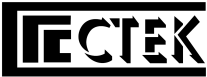 Утверждаю:директор НОЧУ ДПО «ЦПП «СТЕК»С.А. ГрадополовУтверждаю:директор НОЧУ ДПО «ЦПП «СТЕК»С.А. Градополов